附件2：平果市2022年公开招聘急需紧缺人才笔试考生防疫须知平果市2022年公开招聘急需紧缺人才笔试将于2022年8月7日在平果市举行。为保障广大考生和考务工作人员的生命安全和身体健康，根据自治区、百色市新型冠状病毒感染的肺炎疫情防控工作领导小组指挥部的防疫工作要求，现将考生参加考试的防疫要求提示如下： 一、考前14天申领广西健康码、通信大数据行程卡。所有考生须于考前14天通过“智桂通”微信小程序实名申领“广西健康码”，并及时更新“广西健康码”和“通信大数据行程卡”状态。如出现发热、咳嗽等呼吸道症状的，应及时就医。提倡尽快完成新冠病毒疫苗加强针接种。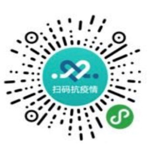 二、做好自我健康管理。考前14天，考生应进行自我健康监测，避免前往国内疫情中高风险地区、有本土新冠肺炎确诊病例所在设区市（直辖市）或国（境）外旅行、居住，避免与新冠肺炎确诊病例、疑似病例、无症状感染者及国内疫情中高风险地区人员或近期国（境）外返桂人员接触；避免去人员流动性较大、人员密集的场所聚集。三、主动进行报备。考生有跨省、区内跨设区市流动的，要至少提前24小时主动通过“智桂通”微信小程序上的“一键直报”功能向目的地报备，并接受当地社区的有关健康管理。有中高风险地区和有本土疫情发生地所在设区市或直辖市城区的考生，来（返）平果须按照百色市疫情防控相关要求做好疫情防控健康管理，须提前至少7天抵达平果城区进行集中隔离或居家健康监测，期间按百色市现行规定进行核酸检测。未尽事宜请联系平果市人社局。带齐证件和资料。所有考生进入考点须接受疫情防控检查和身份核验。请考生自行准备好一次性医用口罩或医用外科口罩，持本人准考证、有效二代居民身份证（临时身份证或带有考生本人相片的临时身份证明）、本次考试前48小时内（以采样时间为准）新冠肺炎病毒核酸检测阴性报告（纸质或电子版均可，下同）提前30分钟到达考场；考生“广西健康码”为绿码、“通信大数据行程卡”为绿码、持有本次考试前48小时内新冠肺炎病毒核酸检测阴性报告、现场测量体温正常（＜37.3℃）方可进入考场参加考试。五、考前7天内解除集中隔离、居家隔离及居家健康监测的考生，考试当天入场时还须提供社区、隔离场所等出具的解除隔离纸质证明和本人考试前3天内2次核酸检测阴性报告。请考生合理安排核酸检测时间，以免影响您参加考试，同时建议考前一天打印一份包含核酸检测结果、广西健康码和通信大数据行程卡绿码界面的纸质材料备用。六、考生在赴考过程和考后离场时须佩戴口罩（接受身份确认时摘下口罩），保持安全有效距离，有序进出考场，考试期间除特殊原因外，考生可自主决定是否佩戴口罩。 七、如考生在参加考试过程中出现发热，咳嗽、乏力、鼻塞、流涕、咽痛、腹泻等症状，应及时向考务工作人员报告，经现场医疗卫生专业人员评估后，综合研判具备参加考试条件的，并作出书面承诺；不具备相关条件的，不得参加考试，并按相关要求采取防控措施。 八、广西健康码、行程码异常的考生，14日内有中高风险地区及所在地市其他低风险地区旅居史的考生、14日内有报告本土病例但尚未调整风险等级地市旅居史的考生、未持有48小时内新冠病毒核酸检测阴性报告的考生，原则上不得参加考试。 九、对于刻意隐瞒病情或不如实报告发热史、旅行史和接触史以及在考试期间不服从考点防疫工作安排的考生，将按照《传染病防治法》《关于依法惩治妨害新型冠状病毒肺炎疫情防控违法犯罪的意见》《治安管理处罚法》等法律法规移交有关部门予以处理。 